Learning Objective  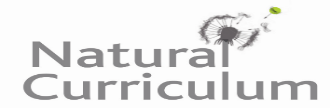 We are learning how to link ideas using a range of cohesive devices.Challenge 1Using words from the four boxes below, complete the information text about the social behaviour of monkeys. The words will help make it more cohesive by linking phrases, clauses, sentences and paragraphs. 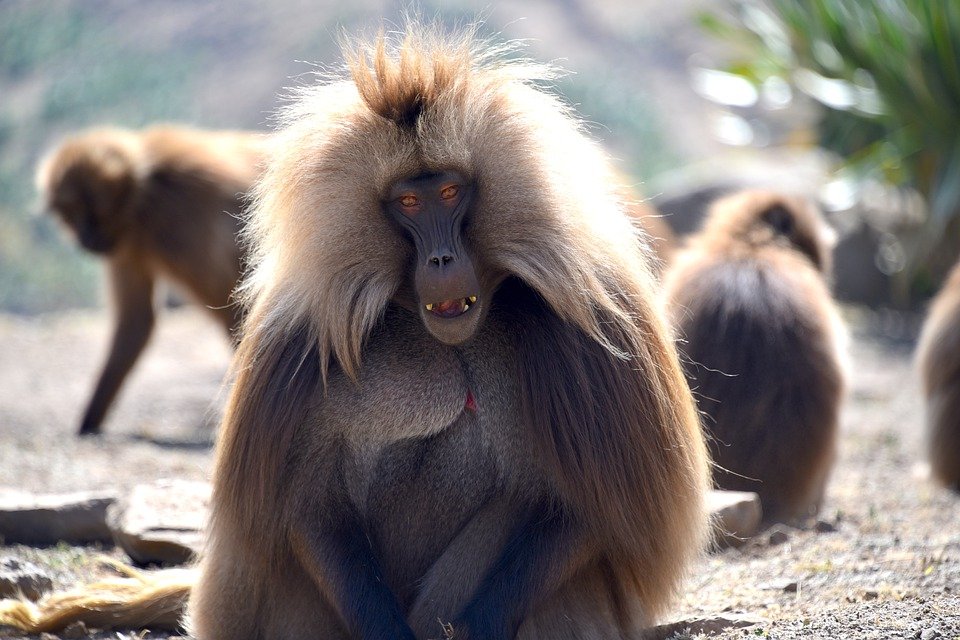 Monkeys – Social BehaviourMonkeys are highly intelligent creatures, ________lives are based around socialising. _________ different species of monkey socialise in slightly different ways, there are certain structures and methods that are common to all monkeys, whether these are the gelada monkeys of the Ethiopian highlands _____ the howler monkeys of the Central and Southern American rainforests. ____________, monkeys communicate through a wide variety of sounds. ________ warning each other of potential risks, their chatters and screeches are used to establish bonds between young and old, parent and child. __________, monkeys also socialise using a variety of facial expressions to inform _______of how they are feeling. Such expressions may show fear, love, anger and joy._________ , monkeys live together harmoniously, understanding each other’s needs and wants. Their open displays of affection are no more apparent than when _____ sit close to each other, tenderly touching and grooming each other. ___________, when the ______ basic needs (such as food and shelter) aren’t being met, conflict between _________ can quickly flare up, _______ this can lead to____________ of a group being banished (sent away).__________, monkeys are____________ , who are in tune with each other and what is going on around them. They often help each other with finding food, caring for their young, and staying protected. 